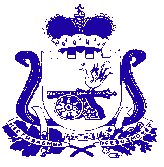 Администрация   МУНИЦИПАЛЬНОГО ОБРАЗОВАНИЯ «ЕЛЬНИНСКИЙ РАЙОН» СМОЛЕНСКОЙ ОБЛАСТИП О С Т А Н О В Л Е Н И Еот «12» 01.2022 г. №16г.ЕльняВ соответствии со статьей 179 Бюджетного кодекса Российской Федерации, постановлением Администрации муниципального образования «Ельнинский район» Смоленской области от 21.10.2013 № 615 «Об утверждении порядка разработки и реализации муниципальных программ Ельнинского района Смоленской области (в редакции постановлений Администрации муниципального образования «Ельнинский район» Смоленской области от 31.10.2014 № 729, от 25.12.2014 № 852), Администрация муниципального образования «Ельнинский район» Смоленской областип о с т а н о в л я е т: Муниципальную программу «Патриотическое воспитание граждан муниципального образования «Ельнинский район» Смоленской области», утверждённую постановлением Администрации муниципального образования «Ельнинский район» Смоленской области от 04.12.2013 № 717 (в редакции постановлений Администрации муниципального образования «Ельнинский район» Смоленской области от  13.03.2015 № 157, от 05.10.2015 № 324, от 16.11.2015 № 437, от 20.01.2016 № 26, от 09.06.2016 № 613, от 20.01.2017 № 40, от 09.03.2017 № 224, от 12.01.2018 № 24, от 09.01.2019 №54, от 22.01.2020 № 25, от 14.01.2021 № 13, от 21.05.2021 № 316) изложить в новой редакции (прилагается).Настоящее постановление распространяет своё действие на правоотношения, возникшие с 01.01.2022 года.Контроль за исполнением настоящего постановления возложить на заместителя Главы муниципального образования «Ельнинский район» Смоленской области М.А. Пысина.Глава муниципального образования«Ельнинский район» Смоленской области                                  Н.Д. МищенковОтп. 1 экз.- в дело                                              Исп. Н.В.Хохловател.4-13-5012.01.2022 г.Разработчик: Н.В.Хохловател.4-13-5012.01.2022 г.Визы:«___»_________________2022 г. _________________ О.А. Ноздратенко«___»_________________2022 г. _________________ М.А. Пысин  «___»_________________2022 г. _________________ Т.В. Орещенкова«___»_________________2022 г. _________________ А.А. Макаренкова«___»_________________2022 г. _________________ О.И. Новикова                           Утверждена                                                           постановлением Администрации                                                         муниципального образования                                                          «Ельнинский район» Смоленской областиот 04.12.2013 №717(в редакции постановлений Администрации муниципального образования «Ельнинский район» Смоленской области 13.03.2015 № 157, от 05.10.2015 № 324, от 16.11.2015 № 437, от 20.01.2016 № 26, от 09.06.2016 № 613, от 20.01.2017 № 40, от 09.03.2017 № 224, от 12.01.2018 № 24, от 09.01.2019 №54, от 22.01.2020 № 25, от 14.01.2021 № 13, от 21.05.2021 № 316)                                                                     от «_____» ___________ № ______МУНИЦИПАЛЬНАЯ ПРОГРАММА«Патриотическое воспитание граждан муниципального образования «Ельнинский район» Смоленской области»ПАСПОРТмуниципальной программы Ельнинского района Смоленской области «Патриотическое воспитание граждан муниципального образования «Ельнинский район» Смоленской области»Общая характеристика социально-экономической сферы реализации муниципальной программы.В настоящее время, когда в России идет процесс определения ценностных ориентиров, соответствующих современным реалиям, главной проблемой для общества становится обретение духовного стержня, общепризнанных, традиционных для России идеалов и ценностей, национальной идеи. Это важно и для страны, и для общества, и для конкретного человека, поскольку помогает ему адаптироваться к изменившимся условиям, осмыслить свое место во вновь возникшей системе общественных координат.За последние годы в России были предприняты значительные усилия по укреплению и развитию системы патриотического воспитания граждан Российской Федерации: реализуются государственные программы патриотического воспитания, в рамках которых проводится единая государственная политика в сфере гражданского и патриотического воспитания граждан, что, в своюочередь, обеспечивает достижение целей патриотического воспитания путем плановой, непрерывной и согласованной деятельности органов государственной власти, органов местного самоуправления и общественных организаций.Необходимость совершенствования работы по гражданскому и патриотическому воспитанию молодежи требует поиска новых моделей, методов и форм работы с молодежью, прежде всего, допризывного возраста. Необходима такая организация работы, которая обеспечивает физическую подготовку молодых людей, дает специальную теоретическую и практическую военно-прикладную подготовку к службе в Вооруженных силах Российской Федерации и создает условия для патриотического и гражданского воспитания молодежи.Важнейшими направлениями работы в сфере патриотического воспитания молодежи являются участие молодых людей в профильных патриотических сменах, лагерях и сборах для допризывной молодежи.Вместе с тем для эффективного функционирования системы патриотического воспитания необходимо и дальше вести плановую работу по улучшению материально-технического обеспечения воспитательной базы, преодолению дефицита профессиональных кадров для ведения работы по патриотическому воспитанию граждан, развитию системы патриотического воспитания в трудовых коллективах, вовлечению в эту работу средств массовой информации.Требует серьезной и долговременной работы формирование у молодежи готовности служить Отечеству. Устаревшая материально-техническая база или ее отсутствие в патриотических объединениях, центрах снижает эффективность подготовки молодых граждан к военной службе в Вооруженных силах Российской Федерации, а также интерес к изучению истории России, Смоленской области.Для эффективного функционирования системы патриотического воспитания необходимо и дальше вести плановую работу по улучшению материально технического обеспечения воспитательной базы, преодолению дефицита профессиональных кадров для ведения работы по патриотическому воспитанию граждан, развитию системы патриотического воспитания в трудовых коллективах, вовлечению в эту работу средств массовой информации.Работу в сфере патриотического воспитания и допризывной подготовки координирует ведущий специалист по молодёжной политике Администрации муниципального образования «Ельнинский район» Смоленской области.Проводимая на протяжении ряда лет на территории Ельнинского района Смоленской области работа в сфере патриотического воспитания и допризывной подготовки способствует возникновению положительных тенденций: - возросло количество молодых людей, участвующих в мероприятиях военно-патриотической направленности;- растут показатели призыва молодых граждан на военную службу.  Но существуют и определенные проблемы. Во-первых, в муниципальном образовании «Ельнинский район» Смоленской области отсутствует опорно-экспериментальный центр гражданского и военно-патриотического воспитания молодежи, что не позволяет организовать работу по данному направлению на должном уровне, увеличить охват молодежи мероприятиями патриотической направленности.Во-вторых, необходима модернизация материально-технической базы патриотического воспитания, повышение уровня его организационно-методического обеспечения и профессиональной подготовки организаторов и специалистов патриотического воспитания, развитие системы патриотического воспитания в трудовых коллективах Ельнинского района Смоленской области.Эффективная организация работы в данном направлении возможна только в условиях комплексного подхода к реализации молодежной политики, который нашел отражение в данной Программе.2. Приоритеты муниципальной политики в сфере реализации муниципальной программы, цели, целевые показатели, описание ожидаемых конечных результатов, сроков и этапов реализации муниципальной программы.Приоритетные направления региональной государственной политики в сфере реализации муниципальной программы сформулированы с учётом целей и задач, поставленных в документах федерального и регионального уровней: - Федеральный закон от 26. 05. 1995 № 98-ФЗ «О государственной поддержке молодежных и детских общественных объединений»; - Федеральный закон от 30.12.2020 № 489-ФЗ «О молодежной политике в Российской Федерации»;- Распоряжение Правительства Российской Федерации от 29.11.2014 № 2403-р «Об утверждении Основ государственной молодежной политики Российской Федерации на период до 2025 года»;- Указ Президента РФ от 21.07.2020 № 474 «О национальных целях развития Россйиской Федерации на период до 2030 года»;- Распоряжение Правительства РФ от 29.05.2015 № 996 «Об утверждении Стратегии развития воспитания в Российской Федерации на период до 2025 года»;- Распоряжение Правительства РФ от 29.11.2020 № 2945‑Р «Об утверждении Плана мероприятий по реализации в 2021–2025 годах Стратегии развития воспитания в Российской Федерации на период до 2025 года»;- Федеральный проект «Патриотическое воспитание граждан Российской Федерации» национального проекта «Образование» с 2021 по 2024 годы;- Закон Смоленской области от 10.07.2014 N 94-з "О патриотическом воспитании в Смоленской области" (принят Смоленской областной Думой 10.07.2014).Основной целью Программы является дальнейшее развитие и совершенствование системы патриотического воспитания и допризывной подготовки граждан, проживающих на территории муниципального образования «Ельнинский район» Смоленской области. Целевые показатели Программы представлены в Приложении № 1.Основными задачами Программы являются:- повышение роли государственных и общественных структур в формировании высокого патриотического сознания граждан;- осуществление информационной и пропагандистской деятельности в целях привлечения молодежи к участию в мероприятиях военно-патриотической направленности;- усиление роли общественных организаций в осуществлении патриотического воспитания молодежи; - создание условий для повышения активности участия молодежи в мероприятиях, посвященных героическому прошлому России, Смоленщины и Ельнинской земли;- повышение престижа военной службы в молодежной среде;- формирование позитивного отношения общества к военной службе и положительной мотивации у молодых людей относительно прохождения военной службы по контракту и по призыву.Решение указанных задач предполагается осуществлять путем реализации мероприятий Программы согласно Приложению № 2.Посредством реализации программы на территории муниципального образования «Ельнинский район» Смоленской области  планируется: увеличение к 2022 году численности детей и молодежи, принимающих участие в деятельности детских и молодежных общественных объединений патриотической направленности, на 10 % по отношению к аналогичному показателю 2018 года; увеличение к 2022 году количества граждан, проживающих на территории муниципального образования «Ельнинский район» Смоленской области, привлеченных к участию в мероприятиях патриотической направленности, на 10 % по отношению к аналогичному показателю 2018 года.  Этапы реализации программы:1 этап - период реализации мероприятий в пределах средств районного бюджета (5 лет), 2014-2018 годы;2 этап - период реализации мероприятий в пределах средств районного бюджета (4 года), 2019-2022 годы.3. Обобщенная характеристика основных мероприятий муниципальной программы.Муниципальная программа включает 6 основных мероприятий:Основное мероприятие 1. Информационно-аналитическое обеспечение системы гражданского и патриотического воспитания. Основное мероприятие 2. Научно-методическое обеспечение системы гражданского и патриотического воспитания.Основное мероприятие 3. Проведение мероприятий по гражданско-патриотическому воспитанию.Основное мероприятие 4. Проведение мероприятий по военно-патриотическому воспитанию граждан.Основное мероприятие 5. Проведение мероприятий по героико-патриотическому воспитанию граждан.Основное мероприятие 6. Допризывная подготовка молодежи к военной службе.Обобщенная характеристика основных мероприятий, входящих в состав муниципальной программы подробно изложена в Приложении № 2.4. Обоснование ресурсного обеспечения муниципальной программы.Реализация мероприятий программы осуществляется за счёт средств бюджета муниципального образования «Ельнинский район» Смоленской области в пределах средств, предусмотренных на её реализацию в решении о бюджете на очередной финансовый год.Общий объём ассигнований программы 2019 - 2022 гг. составляет 490,0 тыс. рублей, в том числе по годам:2019 год – 100,0 тыс. рублей;2020 год – 130,0 тыс. рублей;2021 год – 130,0 тыс. рублей;2022 год – 130,0 тыс. рублей.Объёмы ассигнований за счёт средств районного бюджета подлежат ежегодному уточнению на соответствующий финансовый год и плановый период5. Основные меры правового регулирования в сфере реализации муниципальной программы.Сведения об основных мерах нормативно-правового регулирования в сфере реализации муниципальной программы «Патриотическое воспитание граждан муниципального образования «Ельнинский район» Смоленской области» изложены в Приложении № 3 и отражены в:- Федеральном Законе от 26.05.1995 № 98-ФЗ «О государственной поддержке молодежных и детских общественных объединений»;- Законе РФ от 14.01.1993 № 4292-1 «Об увековечении памяти погибших при защите Отечества»; - Приказе Министра обороны РФ от 19.11.2014 № 845 «Об утверждении порядка организации и проведении поисковой работы общественно-государственными объединениями, общественными объединениями, уполномоченными на проведение такой работы, осуществляемой в целях выявления неизвестных воинских захоронений и непогребённых останков солдат, установления имён погибших и пропавших без вести при защите Отечества и увековечения их памяти»;- Постановлении Администрации Смоленской области от 26.01.2006 №20 «Об утверждении положения о порядке организации и проведения поисковой работы на территории Смоленской области».6. Применение мер муниципального регулирования в сфере реализации муниципальной программы.Оценка применения мер муниципального регулирования в сфере реализации муниципальной программы «Реализация молодёжной политики в муниципальном образовании «Ельнинский район» Смоленской области» не может быть произведена в связи с отсутствием налоговых льгот, выпадающих доходов и дополнительно полученных доходов.Приложение№1 к муниципальной программе «Патриотическое воспитание граждан муниципального образования «Ельнинский район» Смоленской области»Целевые показатели реализации муниципальной программы«Патриотическое воспитание граждан муниципального образования «Ельнинский район» Смоленской области» Приложение №2к муниципальной программе «Патриотическое воспитание граждан муниципального образования «Ельнинский район» Смоленской области»ПЛАН реализации муниципальной программы «Патриотическое воспитание граждан муниципального образования «Ельнинский район» Смоленской области» Приложение №3к муниципальной программе «Патриотическое воспитание граждан муниципального образования «Ельнинский район» Смоленской области»Меры нормативно-правового регулирования в сфере реализации муниципальной программы «Реализация молодёжной политики в муниципальном образовании «Ельнинский район» Смоленской области» О внесении изменений в муниципальную программу «Патриотическое воспитание граждан муниципального образования «Ельнинский район» Смоленской области» Администратор муниципальной программыАдминистрация муниципального образования «Ельнинский район» Смоленской области Исполнители основных мероприятий муниципальной программы Администрация муниципального образования «Ельнинский район» Смоленской областиЦель муниципальной программыЦель Программы – дальнейшее развитие и  совершенствование системы патриотического воспитания и допризывной подготовки граждан, проживающих на территории муниципального образования «Ельнинский район» Смоленской области.Целевые показатели реализации муниципальной программы  - увеличение к 2022 году численности детей и молодежи, принимающих участие в деятельности детских и молодежных общественных объединений патриотической направленности, на 10 % по отношению к аналогичному показателю 2018 года;- увеличение к 2022 году количества молодых граждан, проживающих на территории муниципального образования «Ельнинский район» Смоленской области, привлеченных к участию в мероприятиях патриотической направленности, на 10 % по отношению к аналогичному показателю 2018 года.Сроки (этапы) реализации муниципальной  программыПериоды реализации мероприятий в пределах средств районного бюджета (9 лет):1 этап: 2014 - 2018 годы;2 этап: 2019 – 2022 годы.Объемы ассигнований муниципальной программы (по годам реализации и в разрезе источников финансирования)Общий объём ассигнований программы 2019-2022 гг. составляет 490,0 тыс. рублей, в том числе по годам:2019 год – 100,0 тыс. рублей;2020 год – 130,0 тыс. рублей;2021 год – 130 тыс. рублей;2022 год – 130 тыс. рублей.Источник ассигнований - средства бюджета муниципального образования «Ельнинский район» Смоленской области.Ожидаемые результаты реализациимуниципальной программыПосредством реализации программы на территории муниципального образования «Ельнинский район» Смоленской области  планируется: увеличение к 2022 году численности детей и молодежи, принимающих участие в деятельности детских и молодежных общественных объединений патриотической направленности, на 10 % по отношению к аналогичному показателю 2018 года; увеличение к 2022 году количества граждан, проживающих на территории муниципального образования «Ельнинский район» Смоленской области, привлеченных к участию в мероприятиях патриотической направленности, на 10 % по отношению к аналогичному показателю 2018 года.№ п/пНаименование  показателяЕдиница измеренияБазовые значения показателей по годамБазовые значения показателей по годамПланируемые значения показателей (на период реализации решения Ельнинского районного Совета депутатов о местном бюджете)Планируемые значения показателей (на период реализации решения Ельнинского районного Совета депутатов о местном бюджете)Планируемые значения показателей (на период реализации решения Ельнинского районного Совета депутатов о местном бюджете)Планируемые значения показателей (на период реализации решения Ельнинского районного Совета депутатов о местном бюджете)Планируемые значения показателей (на период реализации решения Ельнинского районного Совета депутатов о местном бюджете)№ п/пНаименование  показателяЕдиница измерения20172018201820192020202120221.Муниципальная программа   «Патриотическое воспитание граждан муниципального образования «Ельнинский район» Смоленской области»«Патриотическое воспитание граждан муниципального образования «Ельнинский район» Смоленской области»«Патриотическое воспитание граждан муниципального образования «Ельнинский район» Смоленской области»«Патриотическое воспитание граждан муниципального образования «Ельнинский район» Смоленской области»«Патриотическое воспитание граждан муниципального образования «Ельнинский район» Смоленской области»«Патриотическое воспитание граждан муниципального образования «Ельнинский район» Смоленской области»«Патриотическое воспитание граждан муниципального образования «Ельнинский район» Смоленской области»«Патриотическое воспитание граждан муниципального образования «Ельнинский район» Смоленской области»1Увеличение численности детей и молодежи, принимающих участие в деятельности детских и молодежных общественных объединений патриотической направленности и допризывной подготовки%566789102Увеличение  количества молодых граждан, проживающих на территории муниципального образования  «Ельнинский район» Смоленской области, привлеченных к участию в мероприятиях патриотической направленности и допризывной подготовки%56678910НаименованиеИсполнительмероприятия    
Источники финансового   обеспечения (расшифровать)всегоОбъем средств на реализацию муниципальной программы на отчетный год и плановый период, тыс. рублейОбъем средств на реализацию муниципальной программы на отчетный год и плановый период, тыс. рублейОбъем средств на реализацию муниципальной программы на отчетный год и плановый период, тыс. рублейОбъем средств на реализацию муниципальной программы на отчетный год и плановый период, тыс. рублейОбъем средств на реализацию муниципальной программы на отчетный год и плановый период, тыс. рублейПланируемое значение показателя на реализацию муниципальной программы на отчетный год и плановый периодПланируемое значение показателя на реализацию муниципальной программы на отчетный год и плановый периодПланируемое значение показателя на реализацию муниципальной программы на отчетный год и плановый периодПланируемое значение показателя на реализацию муниципальной программы на отчетный год и плановый периодНаименованиеИсполнительмероприятия    
Источники финансового   обеспечения (расшифровать)всего201920202020202120222019202020212022Целевые показатели:хххххххх78910Увеличение численности детей и молодежи, принимающих участие в деятельности детских и молодежных общественных объединений патриотической направленности и допризывной подготовкихххххххх78910Увеличение  количества молодых граждан, проживающих на территории муниципального образования  «Ельнинский район» Смоленской области, привлеченных к участию в мероприятиях патриотической направленности и допризывной подготовкихххххххх78910Основное мероприятие 1. Информационно-аналитическое обеспечение системы гражданского и патриотического воспитанияОсновное мероприятие 1. Информационно-аналитическое обеспечение системы гражданского и патриотического воспитанияОсновное мероприятие 1. Информационно-аналитическое обеспечение системы гражданского и патриотического воспитанияОсновное мероприятие 1. Информационно-аналитическое обеспечение системы гражданского и патриотического воспитанияОсновное мероприятие 1. Информационно-аналитическое обеспечение системы гражданского и патриотического воспитанияОсновное мероприятие 1. Информационно-аналитическое обеспечение системы гражданского и патриотического воспитанияОсновное мероприятие 1. Информационно-аналитическое обеспечение системы гражданского и патриотического воспитанияОсновное мероприятие 1. Информационно-аналитическое обеспечение системы гражданского и патриотического воспитанияОсновное мероприятие 1. Информационно-аналитическое обеспечение системы гражданского и патриотического воспитанияОсновное мероприятие 1. Информационно-аналитическое обеспечение системы гражданского и патриотического воспитанияОсновное мероприятие 1. Информационно-аналитическое обеспечение системы гражданского и патриотического воспитанияОсновное мероприятие 1. Информационно-аналитическое обеспечение системы гражданского и патриотического воспитанияОсновное мероприятие 1. Информационно-аналитическое обеспечение системы гражданского и патриотического воспитанияИнформационно-аналитическое обеспечение системы гражданского и патриотического воспитанияАдминистрация МО «Ельнинский район» Смоленской областирайонный бюджет------хххх1. Количество мероприятий районного уровняхххххххх5555Изготовление и распространение полиграфической продукции, способствующей формированию патриотических ценностей, взглядов, убеждений (буклеты, листовки и др.)Администрация МО «Ельнинский район» Смоленской областирайонный бюджет------ххххОбеспечение доступности информации о молодёжной политике в интернете (соц. сети)Администрация МО «Ельнинский район» Смоленской областирайонный бюджет------ххххОсновное мероприятие 2. Научно-методическое обеспечение  системы гражданского и патриотического воспитанияОсновное мероприятие 2. Научно-методическое обеспечение  системы гражданского и патриотического воспитанияОсновное мероприятие 2. Научно-методическое обеспечение  системы гражданского и патриотического воспитанияОсновное мероприятие 2. Научно-методическое обеспечение  системы гражданского и патриотического воспитанияОсновное мероприятие 2. Научно-методическое обеспечение  системы гражданского и патриотического воспитанияОсновное мероприятие 2. Научно-методическое обеспечение  системы гражданского и патриотического воспитанияОсновное мероприятие 2. Научно-методическое обеспечение  системы гражданского и патриотического воспитанияОсновное мероприятие 2. Научно-методическое обеспечение  системы гражданского и патриотического воспитанияОсновное мероприятие 2. Научно-методическое обеспечение  системы гражданского и патриотического воспитанияОсновное мероприятие 2. Научно-методическое обеспечение  системы гражданского и патриотического воспитанияОсновное мероприятие 2. Научно-методическое обеспечение  системы гражданского и патриотического воспитанияОсновное мероприятие 2. Научно-методическое обеспечение  системы гражданского и патриотического воспитанияОсновное мероприятие 2. Научно-методическое обеспечение  системы гражданского и патриотического воспитанияНаучно-методическое обеспечение  системы гражданского и патриотического воспитанияАдминистрация МО «Ельнинский район» Смоленской областирайонный бюджет------хххх1. Количество мероприятий районного уровняхххххххх12121212Проведение семинаров, круглых столов, конференций и др. по повышению гражданской активности, развитию правовой и политической культурыАдминистрация МО «Ельнинский район» Смоленской областирайонный бюджет------ххххУчастие в семинарах, круглых столах для организаторов патриотической работы и допризывной подготовки молодёжиАдминистрация МО «Ельнинский район» Смоленской областирайонный бюджет------ххххОсновное мероприятие 3. Проведение мероприятий по гражданско-патриотическому воспитаниюОсновное мероприятие 3. Проведение мероприятий по гражданско-патриотическому воспитаниюОсновное мероприятие 3. Проведение мероприятий по гражданско-патриотическому воспитаниюОсновное мероприятие 3. Проведение мероприятий по гражданско-патриотическому воспитаниюОсновное мероприятие 3. Проведение мероприятий по гражданско-патриотическому воспитаниюОсновное мероприятие 3. Проведение мероприятий по гражданско-патриотическому воспитаниюОсновное мероприятие 3. Проведение мероприятий по гражданско-патриотическому воспитаниюОсновное мероприятие 3. Проведение мероприятий по гражданско-патриотическому воспитаниюОсновное мероприятие 3. Проведение мероприятий по гражданско-патриотическому воспитаниюОсновное мероприятие 3. Проведение мероприятий по гражданско-патриотическому воспитаниюОсновное мероприятие 3. Проведение мероприятий по гражданско-патриотическому воспитаниюОсновное мероприятие 3. Проведение мероприятий по гражданско-патриотическому воспитаниюОсновное мероприятие 3. Проведение мероприятий по гражданско-патриотическому воспитаниюПроведение мероприятий по гражданско-патриотическому воспитаниюАдминистрация МО «Ельнинский район» Смоленской областирайонный бюджет50,010,020,010.010.010,0хххх1. Количество мероприятий районного уровняхххххххх55510Количество мероприятий областного уровняхххххххх3333 Организация и проведение акции «Непобежденные. Пример для молодых» в рамках Всероссийской акции "Георгиевская ленточка"Администрация МО «Ельнинский район» Смоленской областирайонный бюджет30,05,015,05,05,05,0ххххПроведение акции «Мы – граждане России!»Администрация МО «Ельнинский район» Смоленской областирайонный бюджет20,05,05,05,05,05,0ххххПроведение мероприятий, посвященных Победе в Великой Отечественной войне 1941-1945 гг.Администрация МО «Ельнинский район» Смоленской областирайонный бюджет------ххххОбеспечение участия во всероссийских, региональных мероприятиях, сборах, фестивалях, конкурсах патриотической направленностиАдминистрация МО «Ельнинский район» Смоленской областирайонный бюджет------ххххОсновное мероприятие 4. Проведение мероприятий по военно-патриотическому воспитанию гражданОсновное мероприятие 4. Проведение мероприятий по военно-патриотическому воспитанию гражданОсновное мероприятие 4. Проведение мероприятий по военно-патриотическому воспитанию гражданОсновное мероприятие 4. Проведение мероприятий по военно-патриотическому воспитанию гражданОсновное мероприятие 4. Проведение мероприятий по военно-патриотическому воспитанию гражданОсновное мероприятие 4. Проведение мероприятий по военно-патриотическому воспитанию гражданОсновное мероприятие 4. Проведение мероприятий по военно-патриотическому воспитанию гражданОсновное мероприятие 4. Проведение мероприятий по военно-патриотическому воспитанию гражданОсновное мероприятие 4. Проведение мероприятий по военно-патриотическому воспитанию гражданОсновное мероприятие 4. Проведение мероприятий по военно-патриотическому воспитанию гражданОсновное мероприятие 4. Проведение мероприятий по военно-патриотическому воспитанию гражданОсновное мероприятие 4. Проведение мероприятий по военно-патриотическому воспитанию гражданОсновное мероприятие 4. Проведение мероприятий по военно-патриотическому воспитанию гражданПроведение мероприятий по военно-патриотическому воспитанию гражданАдминистрация МО «Ельнинский район» Смоленской областирайонный бюджет------хххх1. Количество мероприятий районного уровняхххххххх4444Организация и проведение встреч обучающихся образовательных учреждений, представителей молодежных общественных объединений, ветеранских организацийАдминистрация МО «Ельнинский район» Смоленской областирайонный бюджет------ххххОрганизация и проведение социально-патриотической акции «День призывника» Администрация МО «Ельнинский район» Смоленской областирайонный бюджет------ххххОсновное мероприятие 5. Проведение мероприятий по героико-патриотическому воспитанию гражданОсновное мероприятие 5. Проведение мероприятий по героико-патриотическому воспитанию гражданОсновное мероприятие 5. Проведение мероприятий по героико-патриотическому воспитанию гражданОсновное мероприятие 5. Проведение мероприятий по героико-патриотическому воспитанию гражданОсновное мероприятие 5. Проведение мероприятий по героико-патриотическому воспитанию гражданОсновное мероприятие 5. Проведение мероприятий по героико-патриотическому воспитанию гражданОсновное мероприятие 5. Проведение мероприятий по героико-патриотическому воспитанию гражданОсновное мероприятие 5. Проведение мероприятий по героико-патриотическому воспитанию гражданОсновное мероприятие 5. Проведение мероприятий по героико-патриотическому воспитанию гражданОсновное мероприятие 5. Проведение мероприятий по героико-патриотическому воспитанию гражданОсновное мероприятие 5. Проведение мероприятий по героико-патриотическому воспитанию гражданОсновное мероприятие 5. Проведение мероприятий по героико-патриотическому воспитанию гражданОсновное мероприятие 5. Проведение мероприятий по героико-патриотическому воспитанию гражданПроведение мероприятий по героико-патриотическому воспитанию гражданАдминистрация МО «Ельнинский район» Смоленской областирайонный бюджет430,090,0110,0120,0120,0110,0хххх1. Количество мероприятий районного уровняхххххххх4444Количество мероприятий областного уровняхххххххх3333Организация и проведение поисковых экспедиций в рамках «Вахты Памяти» Администрация МО «Ельнинский район» Смоленской областирайонный бюджет295,050,070,095,095,080,0ххххОрганизация и проведение вечеров Памяти, захоронений останков воинов, найденных в ходе поисковых экспедицийАдминистрация МО «Ельнинский район» Смоленской областирайонный бюджет135,040,040,025,025,030,0ххххПроведение конкурсов историко-исследовательских работ  Администрация МО «Ельнинский район» Смоленской областирайонный бюджет------ххххОсновное мероприятие 6. Допризывная подготовка молодежи к военной службеОсновное мероприятие 6. Допризывная подготовка молодежи к военной службеОсновное мероприятие 6. Допризывная подготовка молодежи к военной службеОсновное мероприятие 6. Допризывная подготовка молодежи к военной службеОсновное мероприятие 6. Допризывная подготовка молодежи к военной службеОсновное мероприятие 6. Допризывная подготовка молодежи к военной службеОсновное мероприятие 6. Допризывная подготовка молодежи к военной службеОсновное мероприятие 6. Допризывная подготовка молодежи к военной службеОсновное мероприятие 6. Допризывная подготовка молодежи к военной службеОсновное мероприятие 6. Допризывная подготовка молодежи к военной службеОсновное мероприятие 6. Допризывная подготовка молодежи к военной службеОсновное мероприятие 6. Допризывная подготовка молодежи к военной службеОсновное мероприятие 6. Допризывная подготовка молодежи к военной службеДопризывная подготовка молодежи к военной службеАдминистрация МО «Ельнинский район» Смоленской областирайонный бюджет10,0----10,0хххх1. Количество мероприятий районного уровняхххххххх88882. Количество мероприятий областногоного уровняхххххххх6666 Проведение учебных сборов с обучающимися (юношами) 10 классов муниципальных образовательных учрежденийАдминистрация МО «Ельнинский район» Смоленской областирайонный бюджет------хххх Участие в областном конкурсе среди муниципальных районов и городских округов Смоленской области на лучшую подготовку граждан, проживающих на территории Смоленской области, к военной службе, на лучшую организацию проведения призыва граждан на военную службуАдминистрация МО «Ельнинский район» Смоленской областирайонный бюджет------ххххОрганизация и проведение соревнований по авиационным, техническим и военно-прикладным видам спортаАдминистрация МО «Ельнинский район» Смоленской областирайонный бюджет10,0----10,0хххх№п/п  Вид нормативно- правового документа Основные положения нормативно-правового документа  Ожидаемые сроки принятия нормативно- правовогодокумента  1 Федеральный закон от 26.05.1995 № 98-ФЗ «О  государственной поддержке молодежных и детских общественных объединений»Определяет гарантии, общие принципы, содержание и меры государственной поддержки молодежных и детских общественных объединений Российской Федерации действующий2Федеральный закон от 30.12.2020 № 489-ФЗ «О молодежной политике в Российской Федерации»Настоящий Федеральный закон регулирует отношения, возникающие между субъектами, осуществляющими деятельность в сфере молодежной политики, при формировании и реализации молодежной политики в Российской Федерации, определяет цели, принципы, основные направления и формы реализации молодежной политики в Российской Федерации.действующий3Распоряжение Правительства Российской Федерации от 29.11.2014 № 2403-р «Об утверждении Основ государственной молодежной политики Российской Федерации на период до 2025 года»Определяет совокупность приоритетных направлений, ориентированных на молодежь, включающих задачи, связанные с участием молодежи в реализации приоритетных национальных проектов.Действующее4Закон РФ от 14.01.1993 № 4292-1 
«Об увековечении памяти погибших при защите Отечества»Определяет цели поисковой работы и методы её ведениядействующий5Приказ Министра обороны РФ от 19.11.2014 № 845 «Об утверждении порядка организации и проведении поисковой работы общественно-государственными объединениями, общественными объединениями, уполномоченными на проведение такой работы, осуществляемой в целях выявления неизвестных воинских захоронений и непогребённых останков солдат, установления имён погибших и пропавших без вести при защите Отечества и увековечения их памяти»Определяет порядок организации и проведения поисковой работы общественно-государственными объединениями, общественными объединениями, уполномоченными на проведение такой работы, осуществляемой в целях выявления неизвестных воинских захоронений и непогребённых останков солдат, установления имён погибших и пропавших без вести при защите Отечества и увековечения их памяти.  Определяет основные направления их деятельности.действующий6Постановление Администрации Смоленской области от 26.01.2006 № 20 
«Об утверждении положения о порядке организации и проведения поисковой работы на территории Смоленской области»Определяет основные положения поисковой деятельности, цели поисковой работы и методы её ведения на территории Смоленской областидействующее